عنوان: توصیه هایی جهت رعایت اصول ارگونومی در محیط کار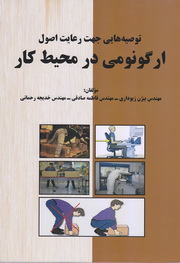 پدیدآورندگان: مهندس بیژن زیوداریمهندس فاطمه صادقیمهندس خدیجه رحمانینوع کتاب: تالیفسال انتشار: 1393قطع : وزیریتعداد صفحات: 184نوبت چاپ: اولقیمت به ریال:125000شابک: 2-57-5445-600-978
  عنوان: اطلس بیماری های پارکینسون و اختلالات مربوطه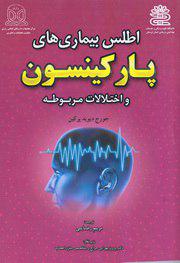 پدیدآور: مریم رضایینوع کتاب: ترجمهسال انتشار: 1393قطع : وزیریتعداد صفحات: 128نوبت چاپ: اولقیمت به ریال:85000شابک: 5-147-186-600-978
عنوان: خلاصه و آزمون های مبانی اپیدمیولوژی ( قابل استفاده برای شرکت در آزمون های کاردانی به کارشناسی، کارشناسی ارشد و دکتری همراه با آزمون های برگزیده)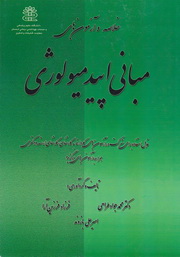 پدیدآورندگان: دکتر محمد جواد طراحیفرزاد فرزین آراامیر علی بازوندنوع کتاب:تالیفسال انتشار: 1393قطع : وزیریتعداد صفحات: 91نوبت چاپ: اولقیمت به ریال: 120000
شابک: 6-10-7419-600-978	      عنوان: پرستاری بهداشت جامعه(2) بهداشت خانواده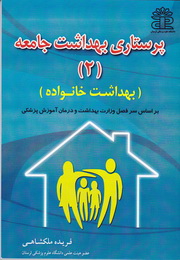 پدیدآور: فریده ملکشاهینوع کتاب:تالیفسال انتشار: 1393قطع : وزیریتعداد صفحات: 236نوبت چاپ: اولقیمت به ریال: 140000شابک:7-143-186-600-978 عنوان: مروری سریع بر فیتوشیمی(مواد موثره گیاهی و خواص پزشکی آنها)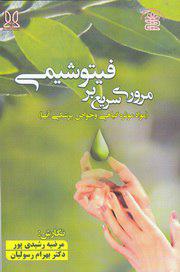 پدیدآورندگان: مرضیه رشیدی پوردکتر بهرام رسولیاننوع کتاب:تالیفسال انتشار: 1393قطع : وزیریتعداد صفحات: 238نوبت چاپ: اولقیمت به ریال: 200000
شابک:8-0-93435-600-978  عنوان: خواص درمانی فرآورده های زنبور عسل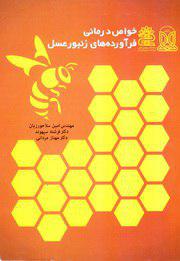 پدیدآورندگان:  مهندس امین سلاحورزیاندکتر فرشته سپهونددکتر مهناز مردانینوع کتاب:تالیفسال انتشار: 1393قطع : وزیریتعداد صفحات:135 نوبت چاپ: اولقیمت به ریال: 80000
شابک:8-127-260-600-978	          عنوان: زیارت کامل امام حسین(ع)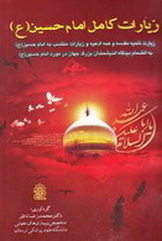 زیارت  ناحیه مقدسه و همه ادعیه و زیارات منتسب به امام حسین(ع) به انضمام دیدگاه اندیشمندان بزرگ جهان در مورد امام حسین(ع)پدیدآور: دکتر محمدرضا ناظرنوع کتاب: گردآوریسال انتشار: 1393قطع : ربعیتعداد صفحات: 239نوبت چاپ: اولقیمت به ریال: 100000
شابک:4-3-26094338-600-978
عنوان: مبانی مرور متون در علوم پایه و پزشکی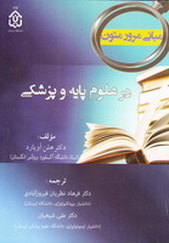 پدیدآورندگان: دکتر فرهاد نظریان فیروزآبادیدکتر علی شیخیاننوع کتاب: ترجمهسال انتشار: 1393قطع : وزیریتعداد صفحات:   190نوبت چاپ: اولقیمت به ریال: 120000
شابک:0-13-6217-600-978 عنوان: راهنمای تشخیص آزمایشگاه آسیب شناسی عمومی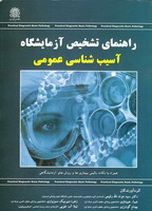 پدیدآورگان: دکتر عزت الله رفیعیضیاء عبیداویزهره میربیک سبزواریبهنام گودرزیلیلا آب خویینوع کتاب:گردآوریسال انتشار: 1393قطع : وزیریتعداد صفحات: 116نوبت چاپ: اول
قیمت به ریال: 135000
شابک:6-11-5735-600-978  عنوان: درسنامه بالینی بینایی، شنوایی و تعادلی برای دانشجویان پزشکی و دندانپزشکی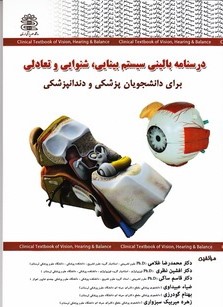 پدیدآورگان: دکتر محمد رضا غلامیدکتر افشین نظریقاسم ساکیضیاء عبیداویبهنام گودرزیزهره میربیک سبزوارینوع کتاب:تالیفسال انتشار: 1393قطع : وزیریتعداد صفحات: 155نوبت چاپ: اول
قیمت به ریال: 150000
شابک:0-13-5735-600-978  عنوان: آنچه از بیماری های جراحی باید بدانیم ( آموزش سوال محور جراحی قفسه سینه)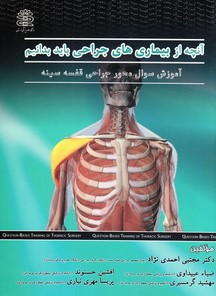 پدیدآورگان: دکتر مجتبی احمدی نژادضیاء عبیداویدکتر افشین نظریمهشید گرمسیریپریسا مهری نیارینوع کتاب:تالیفسال انتشار: 1393قطع : وزیریتعداد صفحات:167نوبت چاپ: اول
قیمت به ریال: 135000
شابک:9-10-5735-600-978
  عنوان: درسنامه استخوان شناسی سر و گردن به همراه نکات بالینی  برای دانشجویان پزشکی و دندانپزشکی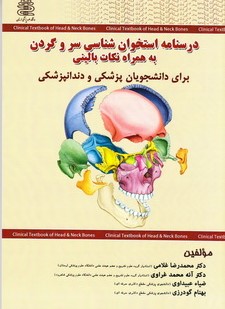 پدیدآورگان: دکتر محمد رضا غلامیضیاء عبیداویبهنام گودرزینوع کتاب:تالیفسال انتشار: 1393تعداد صفحات: 150 نوبت چاپ: اول
قیمت به ریال: 135000
شابک:8-08-5735-600-978	 عنوان: مبانی کارآموزی پزشکی اجتماعی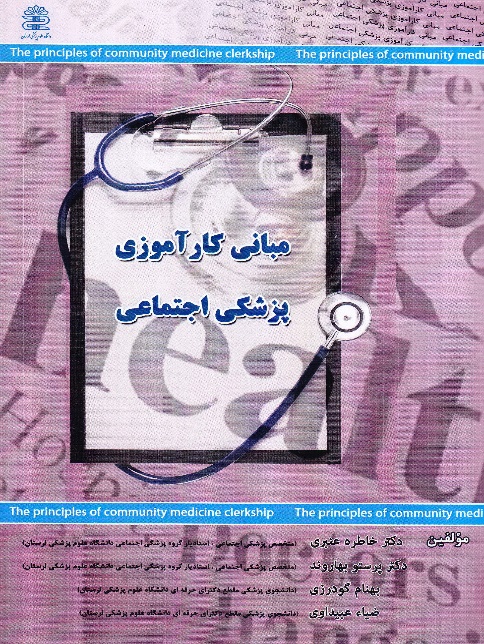 پدیدآورندگان: دکتر خاطره عنبریدکتر پرستو بهاروندبهنام گودرزیضیاء عبیداوینوع کتاب:تالیفسال انتشار: 1393قطع: وزیریتعداد صفحات:265نوبت چاپ: اولقیمت به ریال: 170000
شابک:7-14-5735-600-978